Foucault 200 – Esemény adatlap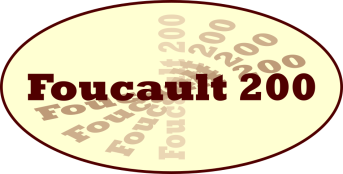 Kapcsolattartó személy neveKis Lajos TiborIntézmény (iskola) Bem József Műszaki Szakgimnázium és SzakközépiskolaCeglédJászberényi út 2.A rendezvény megnevezéseFoucault 200 előadás és kísérletA rendezvény jellegeElőadásKísérleti bemutató (tanár, felnőtt előadó)Rendhagyó tanóraA rendezvény dátuma2019.09.18.A rendezvény időpontja13:00A rendezvény nyilvánosságaNyilvánosA rendezvény ismertetéseIskolánk konferenciatermében 13 órától nyilvános előadásokon és kísérleteken keresztül ismerkedhetnek meg a résztvevők Foucault életével és munkásságával. Várunk minden helyi és környékbeli iskolást és érdeklődőt a rendezvényre, melyen minden érdeklődő emléktárgyat kap. Az iskolában minden fizika illetve természetismeret órán rövid ismertetőt tartanak a kollégák Foucault-ról. A tervezett programot a helyi elektronikus médián (TV, rádió) keresztül juttatjuk el város lakóihoz.A rendezvényre vonatkozó további információk elérhetősége (weblap, facebook oldal stb.)https://www.facebook.com/events/379986699559899/A meghirdetett pályázaton a kapcsolattartó részt kíván-e venni?igen